Letter Template: Invitation to family member to visit[Name of British Embassy, British High Commission or Consulate][Your address in the UK][Date]Dear Sir or MadamApplication for Family Visitor visa: [Name of family member]I would like to invite my [type of family member, e.g. mother, father etc] to visit me in theUK. [He/she] would like to stay with me in the UK from [give date] until [give date]. [Mention if they are visiting for your graduation and if so, on which date this will take place].The family member I would like to invite is –    [insert name, date of birth and relationship to you e.g. father or mother]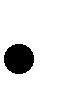 I am studying at De Montfort University and have leave to remain until [insert date].[If your relative will be staying with you] I am able to accommodate my visitor for the duration of [his/her] stay in the UK, at [list your address], which is a private rented property at [list your UK address]. I also enclose a letter from my landlord, which gives them permission to stay with me during this period.I have enclosed the following documents: [as appropriate]Copy of passport (photo page and visa page) and/or Biometric Residence Permit;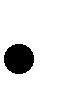 Copy of a letter from De Montfort University which confirms my course and study dates; Tenancy agreement and letter from my landlord.Should you require any additional information please do not hesitate to contact me. Yours faithfullyYour nameYour email address